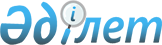 "2012-2014 жылдарға арналған аудандық бюджет туралы" Тайынша аудандық мәслихаттың 2011 жылғы 22 желтоқсандағы N 308 шешіміне өзгерістер енгізу туралы
					
			Күшін жойған
			
			
		
					Солтүстік Қазақстан облысы Тайынша аудандық мәслихатының 2012 жылғы 4 желтоқсандағы N 65 шешімі. Солтүстік Қазақстан облысының Әділет департаментінде 2012 жылғы 24 желтоқсанда N 2031 тіркелді. Күші жойылды (Солтүстік Қазақстан облысы Тайынша аудандық мәслихатының 2013 жылғы 9 қазандағы N 05-20-205 хаты)

      Ескерту. Күші жойылды (Солтүстік Қазақстан облысы Тайынша аудандық мәслихатының 09.10.2013 N 05-20-205 хаты)      Қазақстан Республикасының 2008 жылғы 4 желтоқсандағы Бюджет кодексінің 106-бабының 2-тармағы 4) тармақшасына, 109-бабының 5-тармағына, «Нормативтік құқықтық актілер туралы» Қазақстан Республикасының 1998 жылғы 24 наурыздағы Заңының 21-бабына сәйкес Солтүстік Қазақстан облысы Тайынша ауданының мәслихаты ШЕШТІ: 



      1. «2012-2014 жылдарға арналған аудандық бюджет туралы» Солтүстік Қазақстан облысы Тайынша ауданы мәслихатының 2011 жылғы 22 желтоқсандағы № 308 шешіміне (нормативтік құқықтық актілердің мемлекеттік тіркеу тізілімінде 2012 жылғы 23 қаңтардағы № 13-11-224 тіркелген, 2012 жылғы 17 ақпандағы № 7 «Тайынша Таңы, 2012 жылғы 17 ақпандағы № 7 «Тайыншинские вести» газеттерінде жарияланған) келесі өзгерістер енгізілсін:



      1-тармақ келесі редакцияда баяндалсын:

      «2012-2014 жылдарға арналған аудандық бюджет тиісінше 1, 2 және 3 қосымшаларға сәйкес, оның ішінде 2012 жылға мынадай көлемде бекітілсін:

      1) кірістер – 3895613, 5 мың теңге, оның ішінде:

      салықтық түсімдер бойынша – 656098 мың теңге;

      салықтық емес түсімдер бойынша – 5865, 5 мың теңге;

      негізгі капиталды сатудан түсетін түсімдер бойынша – 105003 мың теңге;

      трансферттер түсімдері бойынша – 3128647 мың теңге;

      2) шығындар - 4029012,1 – мың теңге;

      3) таза бюджеттік кредит беру - 6631, 6 мың теңге, оның ішінде:

      бюджеттік кредиттер – 7281 мың теңге;

      бюджеттік кредиттерді өтеу – 649,4 мың теңге;

      4) қаржы активтерімен жасалатын операциялар бойынша сальдо - 28000 мың теңге;

      оның ішінде:

      қаржы активтерін сатып алу - 28000 мың теңге; 

      мемлекеттік қаржы активтерін сатудан түсетін түсімдер – 0 мың теңге;

      5) бюджет тапшылығы (профициті) – - 168030,2 мың теңге;

      6) бюджет тапшылығын қаржыландыру (профицитін пайдалану) - 168030,2 мың теңге.

      займдардың түсімі – 7281 мың теңге;

      займдарды өтеу – 649,4 мың теңге;

      бюджеттік қаражаттардың пайдаланатын қалдығы – 161398,6 мың теңге».



      9-тармақ келесі редакцияда баяндалсын:

      «9. 2012 жылға арналған республикалық бюджеттен түсетін нысаналы трансферттер келесі көлемдерде есепке алынсын:

      1) 24788 мың теңге – Қазақстан Республикасы Президентінің 2010 жылғы 7 желтоқсандағы № 1118 Жарлығымен бекітілген Қазақстан Республикасында 2011 - 2020 жылдарға арналған білім беруді дамыту Мемлекеттік бағдарламасын іске асыруға, оның ішінде:

      негізгі орта және жалпы орта білім беру мемлекеттік мекемелеріндегі физика, химия, биология кабинеттерін оқу жабдықтарымен жарақтауға – 20470 мың теңге;

      үйде оқытылатын мүгедек балаларды жабдықпен, бағдарламалық қамытыммен қамтамасыз етуге – 4318 мың теңге;

      2) Жетiм баланы (жетiм балаларды) және ата-аналарының қамқорынсыз қалған баланы (балаларды) күтiп-ұстауға асыраушыларына ай сайынғы ақшалай қаражат төлемдері – 13500 мың теңге;

      3) мектепке дейінгі білім беру ұйымдарындағы мемлекеттік білім беру тапсырысын іске асыруға – 59476 мың теңге;

      4) «Назарбаев Зияткерлік мектептері» ДБҰ-ның оқу бағдарламалары бойынша біліктілікті арттырудан өткен мұғалімдерге еңбекақыны арттыруға - 1356 мың теңге;

      5) мамандарға әлеуметтік қолдау көрсету бойынша іс-шараларды іске асыруға – 3003 мың теңге;

      6) эпизоотияға қарсы іс-шаралар жүргізуге – 18469 мың теңге;

      7) мұқтаж азаматтарға үйде арнаулы әлеуметтік көмек көрсетуге – 3069 мың теңге;

      8) мектеп мұғалімдеріне және мектепке дейінгі білім беру ұйымдарының тәрбиешілеріне біліктілік санаты үшін қосымша ақы көлемін ұлғайтуға – 32736 мың теңге;

      9) Қазақстан Республикасы Үкіметінің 2011 жылғы 31 наурыздағы № 316 қаулысымен бекітілген «Жұмыспен қамту 2020» бағдарламасы шеңберіндегі іс-шараларды іске асыруға – 148587 мың теңге, соның ішінде:

      ағымдағы нысаналы трансферттер – барлығы 38486 мың теңге, соның ішінде:

      жалақыны ішінара субсидиялау - 10073 мың теңге;

      көшуге арналған субсидиялар беру – 2152 мың теңге;

      жастар тәжірибесі - 14124 мың теңге;

      жұмыспен қамту орталықтарын құру – 12137 мың теңге;

      нысаналы даму трансферттері – 110101 мың теңге, соның ішінде:

      қызметтік тұрғын үйлер салуға және (немесе) сатып алуға – 88280 мың теңге;

      еңбек ресурстарының жұмылдырылуын арттыру аясында инженерлік-коммуникациялық инфрақұрылымды дамытуға – 21821 мың теңге;

      10) Қазақстан Республикасы Үкіметінің 2011 жылғы 26 шілдедегі № 862 қаулысымен бекітілген «Өңірлерді дамыту» Бағдарламасы аясында өңірлерді экономикалық дамытуға жәрдемдесу бойынша шараларды іске асыруда ауылдық (селолық) округтерін жайластыру мәселелерін шешуге – 4920 мың теңге;

      11) коммуналдық шаруашылықты дамытуға – 38097 мың теңге;

      12) селолық елді мекендердің сумен жабдықтау жүйесін дамытуға - 22696 мың теңге;

      13) Қазақстан Республикасы Үкіметінің 2011 жылғы 31 наурыздағы № 316 қаулысымен бекітілген «Жұмыспен қамту 2020» бағдарламасы шеңберінде селолық елді мекендерді дамытуға – 17233 мың теңге».

      14) Мемлекеттік коммуналдық тұрғын үй қорының тұрғын үйін жобалау, салу және (немесе) сатып алуға - 200000 мың теңге». 



      осы шешімге 1, 2-қосымша көрсетілген шешімге 1, 4-қосымшаға сәйкес жаңа редакцияда баяндалсын.



      2. Осы шешім 2012 жылғы 1 қаңтардан бастап қолданысқа енгізіледі.      Сессия төрағасы                            Ю. Машталяр      Солтүстік Қазақстан облысы

      Тайынша ауданы мәслихатының хатшысы        Қ. Шәріпов      КЕЛІСІЛДІ      «Солтүстік Қазақстан облысы

      Тайынша ауданының

      Экономика және қаржы бөлімі» 

      мемлекеттік мекемесінің бастығы            Б. Сәрсембаев

      04 желтоқсан 2012 жыл

Тайынша аудандық мәслихатының

2012 жылғы 4 желтоқсандағы № 65 шешіміне

1-қосымшаТайынша аудандық мәслихатының

2011 жылғы 22 желтоқсандағы № 308 шешіміне

1-қосымша 2012 жылға арналған Тайынша ауданының бюджеті

Тайынша аудандық мәслихатының

2012 жылғы 4 желтоқсандағы № 65 шешіміне

2-қосымшаТайынша аудандық мәслихатының

2011 жылғы 22 желтоқсандағы № 308 шешіміне

4-қосымша 2012 жылға арналған аудандағы қала, аудандық маңызы бар қала, кент, ауыл (село), ауылдық (селолық) округтар әкімі аппаратының бюджеттік бағдарламаларының тізімікестенің жалғасыкестенің жалғасыкестенің жалғасы
					© 2012. Қазақстан Республикасы Әділет министрлігінің «Қазақстан Республикасының Заңнама және құқықтық ақпарат институты» ШЖҚ РМК
				са

натсы

ныпкі

ші

сы

ныпАтауысомасы (мың теңге)І. КІРІСТЕР3895613,51Салықтық түсімдер65609801Табыс салығы11502Жеке табыс салығы115003Әлеуметтік салық3544571Әлеуметтік салық35445704Меншікке салынатын салықтар2346711Мүлікке салынатын салықтар1362353Жер салығы150364Көлік құралдарына салынатын салық734005Бірыңғай жер салығы1000005Тауарларға, жұмыстарға және қызметтерге салынатын ішкі салықтар564632Акциздер63903Табиғи және басқа да ресурстарды пайдаланғаны үшін түсетін түсімдер370004Кәсіпкерлік және кәсіби қызметті жүргізгені үшін алынатын алымдар 128765Ойын бизнесіне салық19708Заңдық мәнді іс-әрекеттерді жасағаны және (немесе) оған уәкілеттігі бар мемлекеттік органдар немесе лауазымды адамдар құжаттар бергені үшін алынатын міндетті төлемдер93571Мемлекеттік баж93572Салықтық емес түсімдер5865,501Мемлекеттік меншіктен түсетін кірістер4515,55Мемлекет меншігіндегі мүлікті жалға беруден түсетін кірістер23247Мемлекеттiк бюджеттен берiлген кредиттер бойынша сыйақылар1,59Мемлекеттік меншіктен түсетін басқа да кірістер219002Мемлекеттiк бюджеттен қаржыландырылатын мемлекеттiк мекемелердiң тауарларды (жұмыстарды, қызметтердi) өткiзуiнен түсетiн түсiмдер3201Мемлекеттiк бюджеттен қаржыландырылатын мемлекеттiк мекемелердiң тауарларды (жұмыстарды, қызметтердi) өткiзуiнен түсетiн түсiмдер32004Мемлекеттiк бюджеттен қаржыландырылатын, сондай-ақ Қазақстан Республикасы Ұлттық Банкiнiң бюджетiнен (шығыстар сметасынан) ұсталатын және қаржыландырылатын мемлекеттiк мекемелер салатын айыппұлдар, өсiмпұлдар, санкциялар, өндiрiп алулар301Мұнай секторы ұйымдарынан түсетiн түсiмдердi қоспағанда, мемлекеттiк бюджеттен қаржыландырылатын, сондай-ақ Қазақстан Республикасы Ұлттық Банкiнiң бюджетiнен (шығыстар сметасынан) ұсталатын және қаржыландырылатын мемлекеттiк мекемелер салатын айыппұлдар, өсiмпұлдар, санкциялар, өндiрiп алулар3006Басқа да салықтық емес түсімдер10001Басқа да салықтық емес түсімдер10003Негізгі капиталды сатудан түсетін түсімдер10500301Мемлекеттік мекемелерге бекітілген мемлекеттік мүлікті сату111341Мемлекеттік мекемелерге бекітілген мемлекеттік мүлікті сату1113403Жерді және материалдық емес активтерді сату938691Жерді сату924932Материалдық емес активтерді сату13764Трансферттердің түсімдері312864702Мемлекеттік басқарудың жоғары тұрған органдарынан түсетін трансферттер31286472Облыстық бюджеттен түсетін трансферттер3128647Функциялық топФункциялық топФункциялық топФункциялық топсомасы (мың теңге) бюджеттік бағд. әкімгерібюджеттік бағд. әкімгерібюджеттік бағд. әкімгерісомасы (мың теңге) бағдарламабағдарламасомасы (мың теңге) Атауысомасы (мың теңге) ІІ. Шығындар4029012,101Жалпы сипаттағы мемлекеттік қызметтер 274153,7112Аудан (облыстық маңызы бар қала) мәслихатының аппараты12761001Аудан (облыстық маңызы бар қала) мәслихатының қызметін қамтамасыз ету жөніндегі қызметтер12661003Мемлекеттік органның күрделі шығыстары100122Аудан (облыстық маңызы бар қала) әкімінің аппараты 60727,3001Аудан (облыстық маңызы бар қала) әкімінің қызметін қамтамасыз ету жөніндегі қызметтер58766,9003Мемлекеттік органның күрделі шығыстары1960,4123Қаладағы аудан, аудандық маңызы бар қала, кент, ауыл (село), ауылдық (селолық) округ әкiмiнiң аппараты179711,8001Қаладағы аудан, аудандық маңызы бар қаланың, кент, ауыл (село), ауылдық (селолық) округ әкімінің қызметін қамтамасыз ету жөніндегі қызметтер173747,8022Мемлекеттік органның күрделі шығыстары5964459Ауданның (облыстық маңызы бар қаланың) экономика және қаржы бөлімі 20953,6001Ауданның (облыстық маңызы бар қаланың) экономикалық саясатын қалыптастыру мен дамыту, мемлекеттiк жоспарлау, бюджеттiк атқару және коммуналдық меншiгiн басқару саласындағы мемлекеттiк саясатты iске асыру жөнiндегi қызметтер18934,4003Салық салу мақсатында мүлікті бағалауды жүргізу457,7004Бiржолғы талондарды беру жөнiндегi жұмысты ұйымдастыру және бiржолғы талондарды сатудан түскен сомаларды толық алынуын қамтамасыз ету 637010Жекешелендіру, коммуналдық меншікті басқару, жекешелендіруден кейінгі қызмет және осыған байланысты дауларды реттеу270,5011Коммуналдық меншiкке түскен мүлiктi есепке алу, сақтау, бағалау және сату154015Мемлекеттік органның күрделі шығыстары50002Қорғаныс7746122Аудан (облыстық маңызы бар қала) әкімінің аппараты 7746005Жалпыға бірдей әскери міндетті атқару шеңберіндегі іс-шаралар6746006Аудан (облыстық маңызы бар қала) ауқымындағы төтенше жағдайлардың алдын алу және жою500007Аудандық (қалалық) ауқымдағы дала өрттерiнiң, сондай-ақ мемлекеттiк өртке қарсы қызмет органдары құрылмаған елдi мекендерде өрттердiң алдын алу және оларды сөндiру жөнiндегi iс-шаралар50003Қоғамдық тәртіп, қауіпсіздік, құқықтық, сот, қылмыстық атқару қызметі6266,5458Ауданның (облыстық маңызы бар қаланың) тұрғын үй коммуналдық шаруашылығы, жолаушылар көлігі және автомобиль жолдары бөлімі6266,5021Елдi мекендерде жол қозғалысы қауiпсiздiгiн қамтамасыз ету6266,504Білім беру 2541946464Ауданның (облыстық маңызы бар қаланың) білім бөлімі 2541946001Жергілікті деңгейде білім беру саласындағы мемлекеттік саясатты іске асыру жөніндегі қызметтер13995003Жалпы білім беру2237615005Ауданның (облыстық маңызы бар қаланың) мемлекеттік білім беру мекемелер үшін оқулықтар мен оқу-әдiстемелiк кешендерді сатып алу және жеткізу18840006Балаларға қосымша білім беру19308007Аудандық (қалалық) ауқымдағы мектеп олимпиадаларын және мектептен тыс іс-шараларды өткiзу187009Мектепке дейінгі тәрбиелеу мен оқытуды қамтамасыз ету55305015Республикалық бюджеттен берілетін трансферттер есебінен жетім баланы (жетім балаларды) және ата-аналарының қамқорынсыз қалған баланы (балаларды) күтіп-ұстауға асыраушыларына ай сайынғы ақшалай қаражат төлемдері13500020Республикалық бюджеттен берілетін трансферттер есебінен үйде оқытылатын мүгедек балаларды жабдықпен, бағдарламалық қамтыммен қамтамасыз ету 4318021Республикалық бюджеттен берілетін нысаналы трансферттер есебінен жалпы үлгідегі, арнайы (түзету), дарынды балалар үшін мамандандырылған, жетім балалар мен ата-аналарының қамқорынсыз қалған балалар үшін балабақшалар, шағын орталықтар, мектеп интернаттары, кәмелеттік жасқа толмағандарды бейімдеу орталықтары тәрбиешілеріне біліктілік санаты үшін қосымша ақының мөлшерін ұлғайту1024040Мектепке дейінгі білім беру ұйымдарында мемлекеттік білім беру тапсырысын іске асыру59476063Республикалық бюджеттен берілетін нысаналы трансферттер есебінен «Назарбаев зияткерлік мектептері» ДБҰ-ның оқу бағдарламалары бойынша біліктілікті арттырудан өткен мұғалімдерге еңбекақыны арттыру 1356064Республикалық бюджеттен берілетін нысаналы трансферттер есебінен жалпы үлгідегі, арнайы (түзету), дарынды балалар үшін мамандандырылған, жетім балалар мен ата-аналарының қамқорынсыз қалған балалар үшін балабақшалар, шағын орталықтар, мектеп интернаттары, кәмелеттік жасқа толмағандарды бейімдеу орталықтары тәрбиешілеріне біліктілік санаты үшін қосымша ақының мөлшерін ұлғайту31712067Ведомстволық бағыныстағы мемлекеттік мекемелерінің және ұйымдарының күрделі шығыстары8531006Әлеуметтiк көмек және әлеуметтiк қамтамасыз ету229337451Ауданның (облыстық маңызы бар қаланың) жұмыспен қамту және әлеуметтік бағдарламалар бөлімі 229337001Жергілікті деңгейде жұмыспен қамтуды қамтамасыз ету және халық үшін әлеуметтік бағдарламаларды іске асыру саласындағы мемлекеттік саясатты іске асыру жөніндегі қызметтер24129002Еңбекпен қамту бағдарламасы58651004Ауылдық жерлерде тұратын денсаулық сақтау, білім беру, әлеуметтік қамтамасыз ету, мәдениет және спорт мамандарына отын сатып алуға Қазақстан Республикасының заңнамасына сәйкес әлеуметтік көмек көрсету3672005Мемлекеттік атаулы әлеуметтік көмек 9500006Тұрғын үй көмегін көрсету3435007Жергілікті өкілетті органдардың шешімі бойынша мұқтаж азаматтардың жекелеген топтарына әлеуметтік көмек44592010Үйден тәрбиеленіп оқытылатын мүгедек балаларды материалдық қамтамасыз ету1346011Жәрдемақыларды және басқа да әлеуметтік төлемдерді есептеу, төлеу мен жеткізу бойынша қызметтерге ақы төлеу372014Мұқтаж азаматтарға үйде әлеуметтік көмек көрсету4025301618 жасқа дейінгі балаларға мемлекеттік жәрдемақылар10900017Мүгедектерді оңалту жеке бағдарламасына сәйкес, мұқтаж мүгедектерді міндетті гигиеналық құралдармен және ымдау тілі мамандарының қызмет көрсетуін, жеке көмекшілермен қамтамасыз ету8221021Мемлекеттік органның күрделі шығыстары12129023Жұмыспен қамту орталықтарының қызметін қамтамасыз ету1213707Тұрғын үй-коммуналдық шаруашылық702606,2123Қаладағы аудан, аудандық маңызы бар қала,кент, ауыл (село), ауылдық (селолық) округ әкімінің аппараты61262,2008Елді мекендерде көшелерді жарықтандыру25797009Елді мекендердің санитариясын қамтамасыз ету8150011Елді мекендерді абаттандыру мен көгалдандыру17888,3014Елді мекендерді сумен жабдықтауды ұйымдастыру416027Жұмыспен қамту-2020 бағдарламасы бойынша ауылдық елді мекендерді дамыту шеңберінде объектілерді жөндеу және абаттандыру9010,9458Ауданның (облыстық маңызы бар қаланың) тұрғын үй коммуналдық шаруашылығы, жолаушылар көлігі және автомобиль жолдары бөлімі 60460,9004Азаматтардың жекелеген санаттарын тұрғын үймен қамтамасыз ету30012Сумен жабдықтау және су бұру жүйесінің жұмыс істеуі 1000017Жерлеу орындарын күтіп ұстау және туысы жоқтарды жерлеу1032026Ауданның (облыстық маңызы бар қаланың) коммуналдық меншiгiндегi жылу жүйелерiн қолдануды ұйымдастыру9717,5028Коммуналдық шаруашылықты дамыту47005029Сумен жабдықтау жүйесін дамыту1032031Кондоминиум объектілеріне техникалық паспорттар дайындау644,4464Ауданның (облыстық маңызы бар қаланың) білім бөлімі8222,1026Жұмыспен қамту-2020 бағдарламасы бойынша ауылдық елді мекендерді дамыту шеңберінде объектілерді жөндеу8222,1467Ауданның (облыстық маңызы бар қаланың) құрылыс бөлiмi572661003Мемлекеттік коммуналдық тұрғын үй қорының тұрғын үйін жобалау, салу және (немесе) сатып алу330376,9004Инженерлік коммуникациялық инфрақұрылымды жобалау, дамыту, жайластыру және (немесе) сатып алу1471006Сумен жабдықтау және су бұру жүйесін дамыту61987022Жұмыспен қамту -2020 бағдарламасы шеңберінде инженерлік коммуникациялық инфрақұрылымдардың дамуы 4302,1072Жұмыспен қамту-2020 бағдарламасы шеңберінде тұрғын жай салу және (немесе) сатып алу және инженерлік коммуникациялық инфрақұрылымдарды дамыту (немесе) сатып алу17452408Мәдениет, спорт, туризм және ақпараттық кеңістік116012,9123Қаладағы аудан, аудандық маңызы бар қала,кент, ауыл (село), ауылдық (селолық) округ әкімінің аппараты16171006Жергілікті деңгейде мәдени-демалыс жұмыстарын қолдау16171455Ауданның (облыстық маңызы бар қаланың) мәдениет және тілдерді дамыту бөлімі 72587,6001Жергілікті деңгейде тілдерді және мәдениетті дамыту саласындағы мемлекеттік саясатты іске асыру жөніндегі қызметтер7918,6003Мәдени-демалыс жұмысын қолдау15408006Аудандық (қалалық) кітапханалардың жұмыс істеуі47079007Мемлекеттік тілді және Қазақстан халықтарының басқа да тілдерін дамыту720010Мемлекеттік органның күрделі шығыстары634032Ведомстволық бағыныстағы мемлекеттік мекемелерінің және ұйымдарының күрделі шығыстары828456Ауданның (облыстық маңызы бар қаланың) ішкі саясат бөлімі18822,3001Жергілікті деңгейде ақпарат, мемлекеттілікті нығайту және азаматтардың әлеуметтік сенімділігін қалыптастыру саласында мемлекеттік саясатты іске асыру жөніндегі қызметтер6682,3002Газеттер мен журналдар арқылы мемлекеттік ақпараттық саясат жүргізу жөніндегі қызметтер11481003Жастар саясаты саласындағы өңірлік бағдарламаларды iске асыру300006Мемлекеттік органның күрделі шығыстары359465Ауданның (облыстық маңызы бар қаланың) дене шынықтыру және спорт бөлімі8432001Жергілікті деңгейде дене шынықтыру және спорт саласындағы мемлекеттік саясатты іске асыру жөніндегі қызметтер4754004Мемлекеттік органның күрделі шығыстары134006Аудандық (облыстық маңызы бар қалалық) деңгейде спорттық жарыстар өткiзу230007Әртүрлi спорт түрлерi бойынша ауданның (облыстық маңызы бар қаланың) құрама командаларының мүшелерiн дайындау және олардың облыстық спорт жарыстарына қатысуы331410Ауыл, су, орман, балық шаруашылығы, ерекше қорғалатын табиғи аумақтар, қоршаған ортаны және жануарлар дүниесін қорғау, жер қатынастары 54805463Ауданның (облыстық маңызы бар қаланың) жер қатынастары бөлімі15407001Аудан (облыстық маңызы бар қала) аумағында жер қатынастарын реттеу саласындағы мемлекеттік саясатты іске асыру жөніндегі қызметтер9234003Елдi мекендердi жер-шаруашылық орналастыру2393006Аудандық маңызы бар қалалардың, кенттердiң, ауылдардың (селолардың), ауылдық (селолық) округтердiң шекарасын белгiлеу кезiнде жүргiзiлетiн жерге орналастыру3220007Мемлекеттік органның күрделі шығыстары560474Ауданның (облыстық маңызы бар қаланың) ауыл шаруашылығы және ветеринария бөлімі39398001Жергілікті деңгейде ауыл шаруашылығы және ветеринария саласындағы мемлекеттік саясатты іске асыру жөніндегі қызметтер16933003Мемлекеттік органның күрделі шығыстары275006Ауру жануарларды санитарлық союды ұйымдастыру72007Қаңғыбас иттер мен мысықтарды аулауды және жоюды ұйымдастыру646013Эпизоотияға қарсы іс-шаралар жүргізу18469099Мамандардың әлеуметтік көмек көрсетуі жөніндегі іс-шараларды іске асыру300311Өнеркәсіп, сәулет, қала құрылысы және құрылыс қызметі7971467Ауданның (облыстық маңызы бар қаланың) құрылыс бөлімі7971001Жергілікті деңгейде құрылыс саласындағы мемлекеттік саясатты іске асыру жөніндегі қызметтер7552017Мемлекеттік органның күрделі шығыстары41912Көлік және коммуникация40999,7123Қаладағы аудан, аудандық маңызы бар қала,кент, ауыл (село), ауылдық (селолық) округ әкімінің аппараты30789,7013Аудандық маңызы бар қалаларда, кенттерде, ауылдарда (селоларда), ауылдық (селолық) округтерде автомобиль жолдарының жұмыс істеуін қамтамасыз ету30789,7458Ауданның (облыстық маңызы бар қаланың) тұрғын үй коммуналдық шаруашылығы, жолаушылар көлігі және автомобиль жолдары бөлімі 10210023Автомобиль жолдарының жұмыс істеуін қамтамасыз ету7210024Кентiшiлiк (қалаiшiлiк), қала маңындағы ауданiшiлiк қоғамдық жолаушылар тасымалдарын ұйымдастыру300013Өзгелер22134,7123Қаладағы аудан, аудандық маңызы бар қала,кент, ауыл (село), ауылдық (селолық) округ әкімінің аппараты4920040Республикалық бюджеттен нысаналы трансферттер ретінде «Өңірлерді дамыту» бағдарламасы шеңберінде өңірлердің экономикалық дамуына жәрдемдесу жөніндегі шараларды іске асыруда ауылдық (селолық) округтарды жайластыру мәселелерін шешу үшін іс-шараларды іске асыру4920458Ауданның (облыстық маңызы бар қаланың) тұрғын үй коммуналдық шаруашылығы, жолаушылар көлігі және автомобиль жолдары бөлімі 9862001Жергілікті деңгейде тұрғын үй-коммуналдық шаруашылығы, жолаушылар көлігі және автомобиль жолдары саласындағы мемлекеттік саясатты іске асыру жөніндегі қызметтер9338013Мемлекеттік органдардың күрделі шығыстары524459Ауданның (облыстық маңызы бар қаланың) экономика және қаржы бөлімі299,7012Ауданның (облыстық маңызы бар қаланың) жергілікті атқарушы органының резерві299,7469Ауданның (облыстық маңызы бар қаланың) кәсіпкерлік бөлімі7053001Жергілікті деңгейде кәсіпкерлік пен өнеркәсіпті дамыту саласындағы мемлекеттік саясатты іске асыру жөніндегі қызметтер6590004Мемлекеттік органның күрделі шығыстары46314Борышқа қызмет көрсету1,5459Ауданның (облыстық маңызы бар қаланың) экономика және қаржы бөлімі1,5021Жергілікті атқарушы органдардың облыстық бюджеттен қарыздар бойынша сыйақылар мен өзге де төлемдерді төлеу бойынша борышына қызмет көрсету1,515Трансферттер25031,9459Ауданның (облыстық маңызы бар қаланың) экономика және қаржы бөлiмi25031,9006Пайдаланылмаған (толық пайдаланылмаған) нысаналы трансферттерді қайтару22900,9024Мемлекеттiк органдардың функцияларын мемлекеттiк басқарудың төмен тұрған деңгейлерiнен жоғарғы деңгейлерге беруге байланысты жоғары тұрған бюджеттерге берiлетiн ағымдағы нысаналы трансферттер2131IІІ. Таза бюджеттік кредиттеу6631,6Бюджеттік кредиттер728110Ауыл, су, орман, балық шаруашылығы, ерекше қорғалатын табиғи аумақтар, қоршаған ортаны және жануарлар дүниесін қорғау, жер қатынастары7281474Ауданның (облыстық маңызы бар қаланың) ауыл шаруашылығы және ветеринария бөлімі 7281009Мамандарды әлеуметтік қолдау шараларын іске асыруға берілетін бюджеттік кредиттер7281са

натсы

ныпіш

кі

сы

ныпатауысомасы (мы теңге) 5бюджеттік кредиттерді өтеу649,401бюджеттік кредиттерді өтеу649,41Мемлекеттік бюджеттен берілген бюджеттік кредиттерді өтеу649,4функц. топфункц. топфункц. топфункц. топсомасы (мың теңге)бюджеттік бағд. әкімшісібюджеттік бағд. әкімшісібюджеттік бағд. әкімшісісомасы (мың теңге)бағдарламабағдарламасомасы (мың теңге)атауысомасы (мың теңге)ІV. Қаржы активтерімен жасалатын операциялар бойынша сальдо28000қаржылық активтер сатып алу2800013Басқалар28000458Ауданның (облыстық маңызы бар қаланың) тұрғын үй коммуналдық шаруашылығы, жолаушылар көлігі және автомобиль жолдары бөлімі20000065Заңды тұлғалардың жарғылық капиталын қалыптастыру немесе ұлғайту20000474Ауданның (облыстық маңызы бар қаланың) ауыл шаруашылығы және ветеринария бөлімі 8000065Заңды тұлғалардың жарғылық капиталын қалыптастыру немесе ұлғайту8000са

натсы

ныпіш

кі

сы

ныпАтауысомасы (мың теңге)6Мемлекеттің қаржылық активтерін сатудан түскен түсімдер001мемлекеттің қаржылық активтерін сатудан түскен түсімдер01мемлекеттің қаржылық активтерін ел ішінде сатудан түскен түсімдерV. Бюджет тапшылығы (профицит)-168030,2VI. Бюджет тапшылығын қаржыландыру (профицитті пайдалану)168030,27Займдардың түсімі728101Мемлекеттік ішкі займдар72812Займ келісімдері7281функц. топфункц. топфункц. топфункц. топсомасы (мың теңге)бюджеттік бағд. әкімшісібюджеттік бағд. әкімшісібюджеттік бағд. әкімшісісомасы (мың теңге)бағдарламабағдарламасомасы (мың теңге)атауысомасы (мың теңге)16Қарыздарды өтеу649,4459Ауданның (облыстық маңызы бар қаланың) экономика және қаржы бөлімі 649,4005Жергілікті атқарушы органның жоғары тұрған бюджет алдындағы борышын өтеу649,4са

натсы

ныпіш

кі

сы

ныпатауысомасы (мың теңге)8Бюджеттік қаражаттың пайдаланылатын қалдығы161398,601бюджеттік қаражаттың қалдығы161398,61бюджеттік қаражаттың еркін қалдығы161398,6функциялық топфункциялық топфункциялық топфункциялық топБарлығыбағдарлама әкімгерібағдарлама әкімгерібағдарлама әкімгеріБарлығыбағдарламабағдарламаБарлығыАтауыБарлығы123АВЖалпы сипаттағы мемлекеттік қызметтер179711,8123Қаладағы аудан, аудандық маңызы бар қала, кент, ауыл (село), ауылдық (селолық) округі әкімінің аппараты179711,8001Қаладағы аудан, аудандық маңызы бар қала, кент, ауыл (село), ауылдық (селолық) округ әкімінің қызметін қамтамасыз ету жөніндегі қызметтер173747,8022Мемлекеттік органның күрделі шығыстары596407Тұрғын-үй коммуналдық шаруашылық61262,2123Қаладағы аудан, аудандық маңызы бар қала, кент, ауыл (село) ауылдық (селолық) округ әкімінің аппараты61262,2008Елді мекендердің көшелерін жарықтандыру25797009Елді мекендердің санитариясын қамтамасыз ету8150011Елді мекендерді абаттандыру мен көгалдандыру17888,3014Елді мекендері сумен жабдықтауды ұйымдастыру416027Жұмыспен қамту-2020 бағдарламасы бойынша ауылдық елді мекендерді дамыту шеңберінде объектілерді жөндеу және абаттандыру9010,908Мәдениет, спорт, туризм және ақпараттық кеңістік16171123Қаладағы аудан, аудандық маңызы бар қала, кент, ауыл (село), ауылдық (селолық) округ әкімінің аппараты16171006Жергілікті деңгейде мәдени-демалыс жұмыстарын қолдау1617112Көлік және коммуникация 30789,7123Қаладағы аудан, аудандық маңызы бар қала, кент, ауыл (село), ауылдық (селолық) округ әкімінің аппараты30789,7013Аудандық маңызы бар қалаларда, кенттерде. ауылдарда (селоларда), ауылдық (селолық) округтерде автомобиль30789,713Өзгелер4920123Қаладағы аудан, аудандық маңызы бар қала, кент, ауыл (село), ауылдық (селолық) округ әкімінің аппараты4920040Республикалық бюджеттен нысаналы трансферттер ретінде «Өңірлерді дамыту» бағдарламасы шеңберінде өңірлердің экономикалық дамуына жәрдемдесу жөніндегі шараларды іске асыруда ауылдық (селолық) округтарды жайластыру мәселелерін шешу үшін іс-шараларды іске асыру4920оның ішінде:оның ішінде:оның ішінде:оның ішінде:оның ішінде:оның ішінде:Солтүс

тік Қа

зақстан

облысы

Тайынша

ауданы

Тайынша

қ әкімі

нің аппа

ратыММ "Абай

селолық

округі

әкімінің

аппара

ты"ММ "Ала

бота

селолық

округі

әкімінің

аппара

ты"ММ "Аман

дық

селолық

округі

әкімінің

аппара

ты"ММ "Боль

шеизюм

селолық

округі

әкімінің

аппара

ты"ММ "Донец

кое селолық

округі

әкімінің

аппараты"13887,39051,09038,07857,08323,38885,013887,39051,09038,07857,08323,38885,013287,38917,08904,07798,08264,38485,0600134134595940037051,3308121176368623137051,330812117636862311421330841146338623165001503001633880015000000000000000000030789,70000030789,730789,7000000000000000000ММ "Дра

гомиров

ка село

лық ок

руг әкі

мінің

аппара

ты"ММ "Зе

леногай

селолық

округ

әкімі

нің ап

параты"ММ "Кел

леровка

селолық

округі

әкімі

нің ап

параты"ММ "Ки

ров се

лолық

округі

әкімі

нің ап

параты"ММ "Крас

нокамен

ка село

лық ок

руг әкі

мінің ап

параты"ММ "Крас

нополян

селолық

округі

әкімінің

аппара

ты"ММ "Лето

вочное

селолық

округі әкімінің

аппараты"7733,37897,010790,38839,07986,010205,07271,37733,37897,010790,38839,07986,010205,07271,37584,37763,010656,38610,07693,08271,07212,3149134134229293193459114343717009731,95571043452114343717009731,955710434526434371600321457643386400400500100100669010,90023702067179504981002370206717950498100237020671795049810000000001640000000164000000016400000ММ "Ми

роновка

селолық

округі

әкімі

нің ап

параты"ММ "Ро

щинск

селолық

округі

әкімі

нің ап

параты"ММ "Тең

дік село

лық окру

гі әкі

мінің ап

параты"ММ "Тихо

океан

селолық

округі

әкімінің

аппара

ты"ММ "Чер

мошнян

селолық

округі әкімі

нің ап

параты"ММ "Чка

лов се

лолық

округі

әкімі

нің ап

параты"ММ "Ясно

полян

селолық

округі

әкімінің

аппараты"7254,09303,08474,07677,08764,312133,38342,77254,09303,08474,07677,08764,312133,38342,77195,08769,08155,07350,08625,311999,38208,7595343193271391341345015143735081103217877150151437350811032178771501514373308903192877120020025026900026320205726900026320205726900026320205700000000000001640164000000164016400000016401640